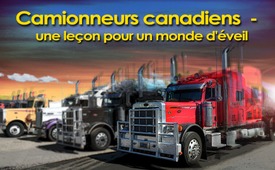 Camionneurs canadiens : une leçon pour un monde d'éveil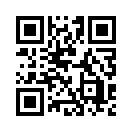 Depuis janvier 2022, les camionneurs canadiens pour la paix et la liberté ont fait parler d'eux mondialement. Sans exagérer, on peut parler d'un signal qui s’est propagé dans le monde entier. Le message est le suivant : Fin de toutes les mesures hypocrites imposées face à la « pandémie » par des gouvernements corrompus.Depuis janvier 2022, les camionneurs canadiens pour la paix et la liberté ont fait parler d'eux mondialement. Sans exagérer, on peut parler d'un signal qui s’est propagé dans le monde entier. Le message est le suivant : Fin de toutes les mesures hypocrites imposées face à la « pandémie » par des gouvernements corrompus. Le mouvement a commencé petit mais déterminé et unanime, et il n’était plus prêt à des compromis boiteux. Le soutien dont jouissent les camionneurs au sein de la population est surprenant. Partout, on leur offre gratuitement du carburant, de la nourriture, une douche et un lit. Un véritable mouvement populaire. Le gouvernement, lui, utilise des mesures coercitives. De concert avec les médias dominants, il multiplie les déformations et les diffamations, ce qui rend les camionneurs et leurs partisans d'autant plus déterminés à pratiquer la désobéissance civile. Laissez-vous entraîner par cette émission dans une leçon pour un monde d'éveil.

Les camionneurs canadiens font des émules dans le monde entier
Fascinés par l'exemplarité du mouvement des camionneurs canadiens, ils sont nombreux à l'imiter dans le monde entier. En France, les chauffeurs routiers s'unissent désormais pour protester contre les mesures Covid. Un appel a été lancé dans les médias sociaux pour converger en étoile avec des camions vers Paris. Des artisans et des petits entrepreneurs allemands veulent se rendre à Berlin avec leurs camions et leurs voitures pour protester contre les mesures Covid. Comme il ressort d'un groupe Telegram, les organisateurs veulent mobiliser 100 000 véhicules et les faire rouler devant le Reichstag. Le modèle est ici aussi le « convoi de la liberté » au Canada. Les protestations ont d'abord porté sur les obligations vaccinales pour les chauffeurs routiers, puis sur les restrictions gouvernementales en matière de pandémie.

Unicité : ce qui rend le mouvement des camionneurs canadiens si particulier
Au Canada, 50 000 camionneurs en route vers la capitale Ottawa se sont unis pour protester contre les mesures draconiennes du Covid. La population les a soutenus dans tout le pays, en leur fournissant de l'argent, du carburant, de la nourriture et des abris. Des milliers de personnes bordent les routes, acclament et saluent le convoi de protestation avec des banderoles et des drapeaux nationaux. Bien que les camionneurs aient été déclarés terroristes par le gouvernement, qui a interdit leur soutien et leur a même infligé de lourdes sanctions, le soutien ne faiblit pas. Au contraire : après qu’a été décrétée l'interdiction de carburant, qui visait à empêcher l'approvisionnement en énergie des camionneurs, d'innombrables citoyens étaient dans la rue avec des bidons d'essence. Le gouvernement ne pouvait donc plus contrôler cette interdiction. Les innombrables Canadiens qui ont revendiqué leur liberté dans les rues d'Ottawa ont montré au monde entier que diviser pour mieux régner, le vieux principe de domination des dictatures et des tyrans, peut être renversé par un peuple uni.

Vaccinés et non vaccinés solidaires contre la dictature pharmaceutique
Jusqu'à présent, la politique a bien réussi à monter les vaccinés contre les non vaccinés, à diffamer les non vaccinés comme s’ils étaient un danger mortel pour la collectivité et à les exclure de la vie quotidienne. Mais des camionneurs canadiens vaccinés se rangent désormais du côté de leurs collègues non vaccinés. Et ce n’est pas tout car ils se déclarent solidaires de toutes les catégories de la population qui soupirent et périssent sous les mesures meurtrières contre le Covid. Ensemble, ils forment désormais un front, non seulement contre les mesures Covid absolument arbitraires, mais aussi contre la politique manifestement corrompue dans son ensemble et contre la dictature pharmaceutique. Même le demi-frère du président canadien Trudeau qualifie la pandémie Covid de fraude orchestrée à l'échelle mondiale.

Détermination des camionneurs : « Jusqu'ici et pas plus loin »
Un juge canadien a déclaré par ordonnance la fin du blocage par les camionneurs d'un important corridor commercial canado-américain. Les manifestants ont toutefois refusé d'abandonner la protestation sur le pont frontalier. La police est intervenue pour démanteler le blocus. Mais certains d'entre eux ont démonté les roues de leurs camions afin d'empêcher le remorquage ou la levée de leur blocus, ce qui illustre leur détermination à protester. Le délai pour mettre fin à la protestation a expiré sans que les manifestants se soient conformés aux ordres. Au lieu de cela, le nombre de chauffeurs de camion a continué d'augmenter. Le mouvement des camionneurs a écrit sur son site web : « Nous portons notre combat jusqu'à la porte de notre gouvernement fédéral et exigeons qu'il annule tous les mandats contre ses citoyens. Les petites entreprises sont détruites, les moyens de subsistance sont anéantis, les gens sont maltraités. On leur refuse le minimum vital. »

Ignorance de la politique : Trudeau parle d'un « mouvement marginal »
Trudeau s'en tient aux affirmations de la « science », sans expliquer plus précisément qui se trouve derrière cette science, et continue à défendre la vaccination. Même après que l'opposition lui a demandé de reconnaître la réalité et de mettre fin aux restrictions du Covid en regardant également vers d'autres pays, il s'accroche à son édifice de mensonges, il prétend ainsi protéger le peuple canadien. Il ignore le convoi de protestation soutenu par des millions de citoyens canadiens dans tout le pays. Au lieu de cela, il parle avec condescendance du fait que des individus bloquent le pays. Une telle ignorance affichée publiquement montre que pour lui, l'opinion de ceux qui pensent différemment ne compte pas et qu'il n'accorde aucune valeur à l'opinion du peuple. Il est évident qu'en tant que « Young Leader » du Forum Economique Mondial, il vit selon les désirs de domination mondiale de ce groupe. Les protestations des camionneurs canadiens ont déjà inspiré des convois similaires en France, aux Pays-Bas, en Nouvelle-Zélande, en Australie et aux États-Unis. Ils deviennent ainsi un danger pour l'élite au pouvoir qui souhaite installer son nouvel ordre mondial.

Mesures dictatoriales de l'appareil d'État contre le mouvement des camionneurs
Les réactions et les mesures prises par le gouvernement à l'égard des camionneurs pacifiques sont révélatrices et très instructives. Les millions de dollars donnés par la population pour soutenir le mouvement des routiers ont été gelés. En outre, un décret a interdit tout soutien aux routiers, qu'il s'agisse de carburant, de nourriture ou d'autres aides. Ce mouvement de liberté a été publiquement diffamé comme étant hostile à l'État et portant atteinte au bien commun. - Ainsi, au lieu d'écouter la détresse intérieure qui anime les camionneurs, comme le ferait une démocratie qui fonctionne, le gouvernement a immédiatement ouvert contre eux une guerre sur tous les fronts. La situation n'est pas différente en Europe : Paris, Vienne et Bruxelles interdisent les « convois de la liberté » des opposants aux mesures Covid et les menacent d'amendes et de peines de prison exorbitantes. N'est-ce pas justement typique d'une dictature ?

Représentation erronée du mouvement des camionneurs par les médias dominants 
De la même manière que la « Marche pour la paix et la liberté » à Berlin en août 2020, le mouvement des camionneurs au Canada en 2022 est présenté de manière déformée et très sombres par les médias dominants. Si on croit ces derniers, les camionneurs sont plutôt peu nombreux, ce sont des casseurs, des personnes en quête de sensations fortes, des égoïstes de droite, etc. Selon les médias ce ne serait qu'un groupe marginal insignifiant, car 90 % des adultes au Canada seraient vaccinés, ce qui détourne l'attention sur un sujet secondaire. Mais les camionneurs, pour la plupart vaccinés, se préoccupent de la population dans son ensemble, comme les enseignants, les infirmières, qui souffrent des mesures destructrices de Covid de leur gouvernement, corrompu selon eux, et de la fin de la dictature pharmaceutique mensongère.

Des chaînes d'approvisionnement bloquées ? - Pas à cause des camionneurs !
Les politiques, les médias dominants et une partie de la population accusent les camionneurs de la paix grévistes d'avoir laissé les rayons de certains magasins vides à cause de leur protestation obstinée et exagérée. Mais attention, ne s'agit-il pas d'une inversion perfide des causes et des effets ? N'est-ce pas l'alarmisme des politiques et des médias dominants et les mesures Covid totalement inappropriées qui ont fait que les cargos océaniques se sont vus refuser l'accès aux ports du monde entier et que les camionneurs n'ont pas pu franchir les frontières nationales ? On a empêché des millions de personnes d'exercer leur métier et de gagner leur vie, et c’est uniquement à cause des arrêtés Covid de l'État que certaines productions ont été arrêtées. De plus, le cinquième armateur mondial, Hapag-Lloyd, augmente ses prix et réalise des milliards de bénéfices grâce à la crise. Et les camionneurs seraient-ils responsables de tout ? 

L'énorme pouvoir d'impact de la désobéissance civile collective
Selon certaines estimations, le convoi de la liberté des camionneurs canadiens s’étendait sur une longueur de plus de 100 kilomètres lorsqu'il a traversé Winnipeg, dans le Manitoba, le 25 janvier. Une vidéo aérienne publiée par Rebel News montre l'immense caravane, décrite comme « la plus longue de l'histoire ». L'ancienne icône canadienne du hockey sur glace, Theo Fleury, écrit à ce sujet : « Une révolution est en train de se produire au Canada, et vous n'en avez certainement pas encore entendu parler, car personne n'en parle. Mais en ce moment, 50 000 camionneurs et 1,4 million de personnes sont en route pour le Parlement à Ottawa. Et ils y resteront jusqu'à ce que Trudeau démissionne ou nous rende nos libertés et nos droits. » Un témoin oculaire raconte que des huttérites, une communauté religieuse, ont installé une cuisine de campagne et nourri les camionneurs lorsque la police a tenté de les empêcher de faire le plein et d'acheter de la nourriture. « Les organisateurs ont envoyé leurs propres camions citernes pour faire le plein. Des dizaines de milliers de personnes bordent les routes et les ponts avec des drapeaux et des pancartes. Les colonnes sont déjà plus importantes que l'armée canadienne. » Dès que tout le monde ne se contentera plus de « s'écraser », plus rien ne sera impossible. 

Voici ce que nous enseigne l'exemple des camionneurs canadiens : la désobéissance civile est une forme de participation politique dont les racines remontent à l'Antiquité. En enfreignant des normes juridiques pour des raisons de conscience et donc en toute connaissance de cause, le citoyen responsable cherche à éliminer une situation d'injustice et souligne ainsi son droit moral et son obligation morale de participer à la politique. L’attitude qui consiste à « s’abaisser et s’écraser » continuellement n’a-t-elle pas fait son temps ?de hm, chrSources:Canadian Trucker finden globale Nachahmung
https://www.berliner-zeitung.de/news/corona-demo-im-freedom-convoy-deutsche-lkw-fahrer-wollen-nach-berlin-ziehen-li.209274https://www.20min.ch/story/lkw-fahrer-schliessen-sich-fuer-corona-demo-wie-in-kanada-zusammen-164842082175

Einsheit: Das macht die kanadische Truckerbewegung so besonders
https://t.me/aktivistmann/13540
https://uncutnews.ch/kanada-50-000-lastwagen-machen-sich-auf-den-weg-nach-ottawa-um-ein-ende-der-covid-mandate-zu-fordern/https://t.me/SchubertsLM/47735

Geimpfte und Ungeimpfte solidarisch gegen Pharmadiktatur 
https://www.youtube.com/watch?v=SqRUZ41F8bwhttps://report24.news/halbbruder-von-justin-trudeau-corona-ist-global-orchestrierter-betrug

Entschlossenenheit der Trucker: "Bis hierher und nicht weiter"
https://orf.at/stories/3247183/https://t.me/unzensiert/58352https://corona-transition.org/bahnt-sich-in-kanada-ein-episches-ereignis-an

Ignoranz der Politik: Trudeau spricht von einer „Randbewegung“ 
https://rumble.com/vuhdek-trudeau-gets-roasted-to-his-face-heckled-and-shouted-down-told-to-follow-th.htmlhttps://www.youtube.com/watch?v=046-Oei71Oghttps://t.me/uncut_news/39474https://news.cgtn.com/news/3d3d774d7859544d32457a6333566d54/index.html

Diktatorische Maßnahmen des Staatsapparats gegen die Truckerbewegung
https://www.theglobeandmail.com/amp/canada/article-ontario-court-freezes-access-to-givesendgo-donations-for-truckers/https://uncutnews.ch/stadtrat-von-ottawa-will-7-millionen-dollar-beschlagnahmen-die-von-kanadischen-truckern-gesammelt-wurden-und-landwirte-durchbrechen-polizeiblockade-fuer-den-trucker-konvoi/https://www.berliner-zeitung.de/news/paris-und-bruessel-verbieten-freiheitskonvois-von-gegnern-der-corona-massnahmen-li.211161
https://www.derstandard.de/consent/tcf/story/2000133291156/kanadische-trucker-proteste-finden-nachahmer-in-vielen-anderen-laendern

Fehldarstellungen der Truckerbewegung durch die Leitmedien
https://childrenshealthdefense.org/defender/freedom-convoy-schwoert-in-ottawa-zu-verharren-bis-die-covid-impfmandate-aufgehoben-werden/?lang=de
https://www.youtube.com/watch?v=8csAib4_nPE
https://www.youtube.com/watch?v=nFqqd0RaE5o

Blockierte Lieferketten? – Doch nicht wegen der Trucker!
https://deutsche-wirtschafts-nachrichten.de/512573/Lieferketten-unter-Druck-Container-Frachter-stauen-sich-an-wichtigen-Haefen-Suedchinas-und-der-HYPERLINK "https://deutsche-wirtschafts-nachrichten.de/512573/Lieferketten-unter-Druck-Container-Frachter-stauen-sich-an-wichtigen-Haefen-Suedchinas-und-der-USA" HYPERLINK "https://deutsche-wirtschafts-nachrichten.de/512573/Lieferketten-unter-Druck-Container-Frachter-stauen-sich-an-wichtigen-Haefen-Suedchinas-und-der-USA" HYPERLINK "https://deutsche-wirtschafts-nachrichten.de/512573/Lieferketten-unter-Druck-Container-Frachter-stauen-sich-an-wichtigen-Haefen-Suedchinas-und-der-USA" HYPERLINK "https://deutsche-wirtschafts-nachrichten.de/512573/Lieferketten-unter-Druck-Container-Frachter-stauen-sich-an-wichtigen-Haefen-Suedchinas-und-der-USA" HYPERLINK "https://deutsche-wirtschafts-nachrichten.de/512573/Lieferketten-unter-Druck-Container-Frachter-stauen-sich-an-wichtigen-Haefen-Suedchinas-und-der-USA" HYPERLINK "https://deutsche-wirtschafts-nachrichten.de/512573/Lieferketten-unter-Druck-Container-Frachter-stauen-sich-an-wichtigen-Haefen-Suedchinas-und-der-USA" HYPERLINK "https://deutsche-wirtschafts-nachrichten.de/512573/Lieferketten-unter-Druck-Container-Frachter-stauen-sich-an-wichtigen-Haefen-Suedchinas-und-der-USA" HYPERLINK "https://deutsche-wirtschafts-nachrichten.de/512573/Lieferketten-unter-Druck-Container-Frachter-stauen-sich-an-wichtigen-Haefen-Suedchinas-und-der-USA" HYPERLINK "https://deutsche-wirtschafts-nachrichten.de/512573/Lieferketten-unter-Druck-Container-Frachter-stauen-sich-an-wichtigen-Haefen-Suedchinas-und-der-USA" HYPERLINK "https://deutsche-wirtschafts-nachrichten.de/512573/Lieferketten-unter-Druck-Container-Frachter-stauen-sich-an-wichtigen-Haefen-Suedchinas-und-der-USA" HYPERLINK "https://deutsche-wirtschafts-nachrichten.de/512573/Lieferketten-unter-Druck-Container-Frachter-stauen-sich-an-wichtigen-Haefen-Suedchinas-und-der-USA" HYPERLINK "https://deutsche-wirtschafts-nachrichten.de/512573/Lieferketten-unter-Druck-Container-Frachter-stauen-sich-an-wichtigen-Haefen-Suedchinas-und-der-USA" HYPERLINK "https://deutsche-wirtschafts-nachrichten.de/512573/Lieferketten-unter-Druck-Container-Frachter-stauen-sich-an-wichtigen-Haefen-Suedchinas-und-der-USA" HYPERLINK "https://deutsche-wirtschafts-nachrichten.de/512573/Lieferketten-unter-Druck-Container-Frachter-stauen-sich-an-wichtigen-Haefen-Suedchinas-und-der-USA" HYPERLINK "https://deutsche-wirtschafts-nachrichten.de/512573/Lieferketten-unter-Druck-Container-Frachter-stauen-sich-an-wichtigen-Haefen-Suedchinas-und-der-USA"USA 
https://www.faz.net/aktuell/wirtschaft/unternehmen/hapag-lloyd-rekordgewinn-im-lieferketten-chaos-17788238.html

Die enorme Durchschlagskraft des gemeinsamen zivilen Ungehorsams 
https://corona-transition.org/bahnt-sich-in-kanada-ein-episches-ereignis-anCela pourrait aussi vous intéresser:#Medias-fr - Médias - www.kla.tv/Medias-fr

#FilmsDocumentaires - Films documentaires - www.kla.tv/FilmsDocumentaires

#Coronavirus-fr - Coronavirus - www.kla.tv/Coronavirus-frKla.TV – Des nouvelles alternatives... libres – indépendantes – non censurées...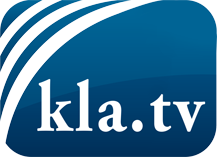 ce que les médias ne devraient pas dissimuler...peu entendu, du peuple pour le peuple...des informations régulières sur www.kla.tv/frÇa vaut la peine de rester avec nous!Vous pouvez vous abonner gratuitement à notre newsletter: www.kla.tv/abo-frAvis de sécurité:Les contre voix sont malheureusement de plus en plus censurées et réprimées. Tant que nous ne nous orientons pas en fonction des intérêts et des idéologies de la système presse, nous devons toujours nous attendre à ce que des prétextes soient recherchés pour bloquer ou supprimer Kla.TV.Alors mettez-vous dès aujourd’hui en réseau en dehors d’internet!
Cliquez ici: www.kla.tv/vernetzung&lang=frLicence:    Licence Creative Commons avec attribution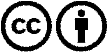 Il est permis de diffuser et d’utiliser notre matériel avec l’attribution! Toutefois, le matériel ne peut pas être utilisé hors contexte.
Cependant pour les institutions financées avec la redevance audio-visuelle, ceci n’est autorisé qu’avec notre accord. Des infractions peuvent entraîner des poursuites.